FW364 Spring 2012Competition Practice Problems – KEYExploitative interspecific competition refers to:direct competitive interactions within a speciesindirect competitive interactions between species indirect competitive interactions within a speciesdirect competitive interactions between speciesDraw a SIMPLE conceptual model representing two species resource competition. Note: by simple conceptual model, I am referring to the basic box and arrow diagrams we have used during lecture; I am NOT referring to the complex box and arrow diagrams that we have built in Stella.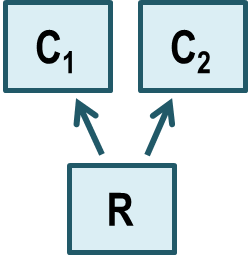 How would we modify the conceptual model from Question 2 if the two consumer species were competing over two shared resources?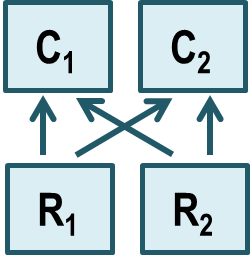 Under the competitive exclusion principle (circle all that apply):the consumer with the lowest resource requirement at equilibrium will winthere can be only one winner of resource competitionthe consumer with the lowest R* will dominate initiallythe consumer with the greatest R* winsWhich assumptions apply to the following set of equations (circle all that apply)?in the absence of consumer one, the resources grow exponentiallyconsumers encounter prey randomlyconsumers have a satiating (Type II) functional responsethe consumer populations will increase exponentially in the absence of preyexploitative competitionR* for a consumer species is determined by:allowing two consumer species to compete over a shared resource and measuring the equilibrium abundance of the resourceallowing a single consumer species to grow to equilibrium while consuming a single resource and measuring the equilibrium abundance of the consumerallowing a single consumer species to grow to equilibrium while consuming two resources and measuring the equilibrium abundance of the resourcesallowing a single consumer species to grow to equilibrium while consuming a single resource and measuring the equilibrium abundance of the resource Solve the equation below for R*. What type of functional response does the consumer have in this equation?Solution:             Type I functional responseAccording to the type II functional response equation below, what happens to the feeding rate, f, when the number of resources is high?f approaches fmaxf approaches zerof approaches 1f approaches hWhat is the half-saturation constant, h, for the feeding rate curve below if the maximum feeding rate, fmax, is 6?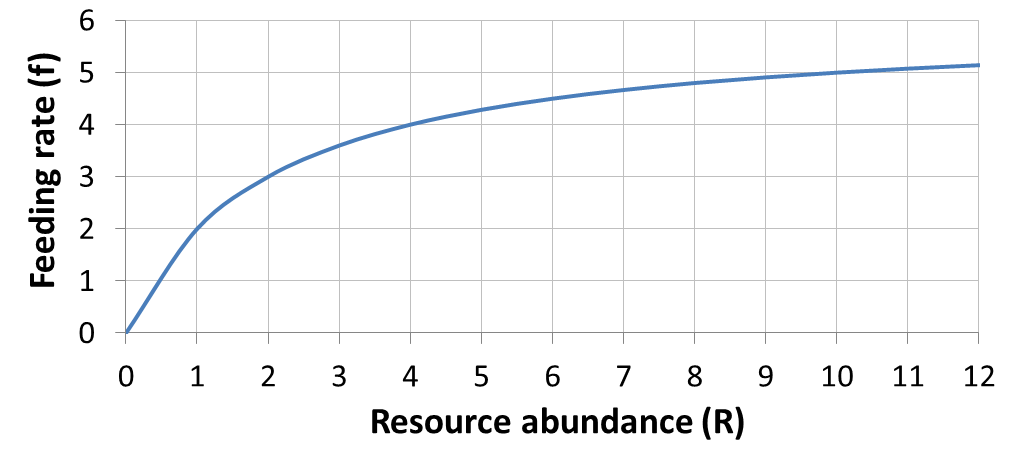 The half-saturation constant, h, is the resource abundance, R, when the feeding rate, f, is half of the maximum value, fmax. I.e., h is value of R when f / fmax = 0.5.Since fmax = 6, then half of fmax equals 3. The value of R when f = 3 is 2 (see circle on figure).Therefore, h = 2 resourcesSolve the equation below for R*. What type of functional response does the consumer have in this equation?Solution: You will do this derivation for the Lab 10 report, so I cannot give the derivation here. However, I can provide the final answer that you saw in lecture.Type II functional responseAccording to your R* solution for Question 10, which of the below make a better competitor (circle all that apply)?competitor with a low feeding ratecompetitor with a high death ratecompetitor with a low half-saturation constantcompetitor with a high conversion efficiencyWhat part of the equation in Question 10 represents the consumer birth rate?The consumer birth rate is equivalent to the expression:We can tell the expression above constitutes the consumer birth rate by comparing the equation in Question 10 to a simple equation for consumer exponential growth:Comparing this equation for consumer exponential growth and the equation in Question 10, the birth rate of the consumer, bp, is replaced by the expression  to express predator births based on prey availability using a type II functional response.If the solid curve represents the consumer birth rate, and the dashed line represents the consumer death rate, what is R* for the consumer represented in the figure below?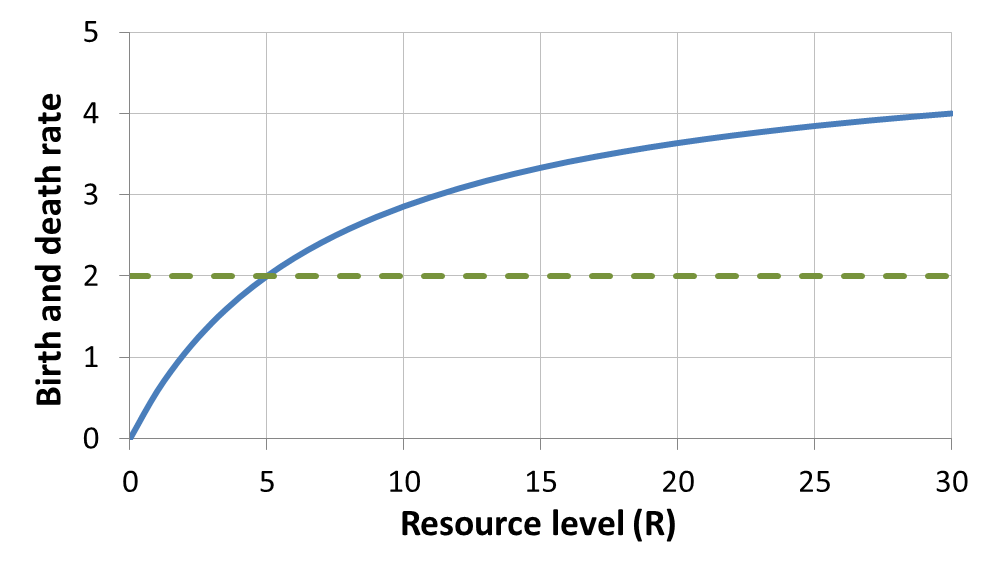 R* occurs at steady state, i.e., when the consumer birth rate equals the consumer death rate. The consumer birth rate and death rate are equal at the point where the lines cross, denoted by the circle above. This point corresponds to a resource level of 5.Therefore, R* = 5 resourcesUse the following figure to answer the questions below.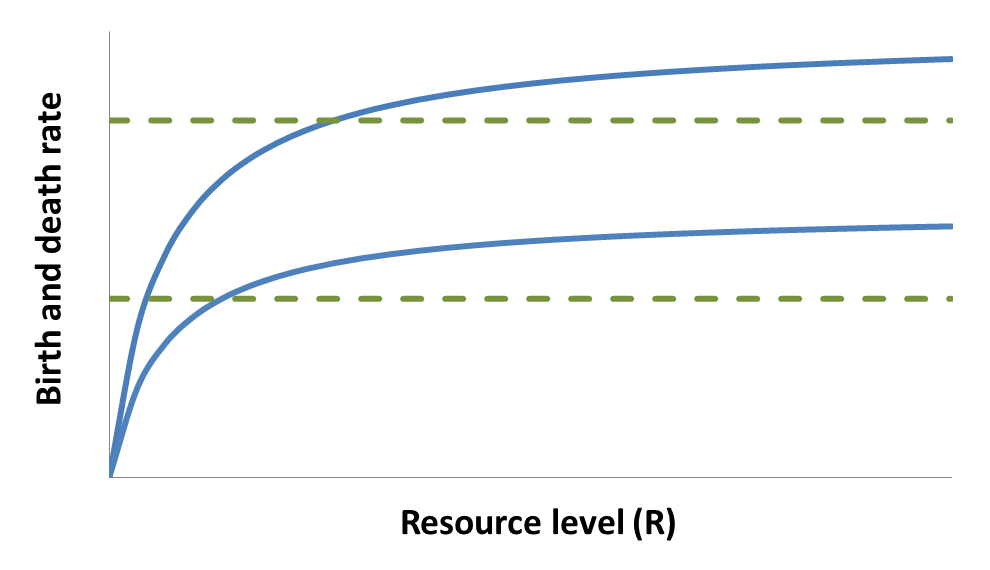 Assuming that b1 and b2 are functions relating the birth rates of two consumer species (1 and 2) to resource abundance, and that d1 and d2 are death rate functions:Which species will be the winner of competition if the death rate of both species is given by d1?Because the death rate, d1, is above the birth rate function for consumer 2 at all resource levels, consumer 2 will go extinct. Consumer 1 will be the winner.Which species will be the winner of competition if the death rate of both species is given by d2?R* for each species occurs where the birth rate curves and death rate line intersect. The death rate, d2, intersects the birth rate curves for both consumers. The intersection for consumer 1 corresponds to a lower resource abundance (i.e., lower R*) than consumer 2, so consumer 1 will be the winner.Circle the correct option from each pair below to describe the characteristics of r- and K-selected species.Use the following figure to answer the questions below.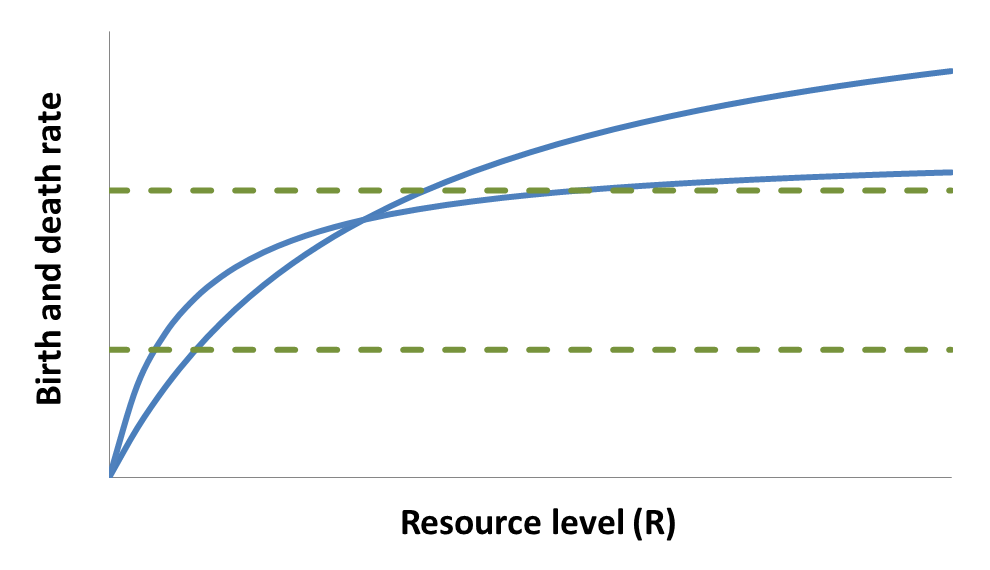 Assuming that b1 and b2 are functions relating the birth rates of two consumer species (1 and 2) to resource abundance, and that d1 and d2 are death rate functions:Which species will be the winner of competition if the death rate of both species is given by d1?At the death rate depicted by d1, consumer 1 will win (R1* < R2*).Which species will be the winner of competition if the death rate of both species is given by d2?At the death rate depicted by d2, consumer 2 will win (R2* < R1*).Which species will be the winner of competition if the death rate of consumer 1 is d1 and the death rate of consumer 2 is d2?With the death rate depicted by d1 for consumer 1 and d2 for consumer 2,consumer 2 will win (R2* < R1*).Given the parameters in part c, would consumer 1 represent a weedy species or a climax species?Consumer 1 has a higher maximum birth rate (which can be determined by the relative heights of the birth rate curves at high resources) and a higher half-saturation constant (because the birth rate function for consumer 1 is shallower than consumer 2 at low resources), and so consumer 1 would be a weedy species.The figure below is a competition-disturbance figure, showing how the abundance of two competing species changes through time with multiple disturbance events (black arrows). Does the consumer with the dashed line represent a weedy species or a climax species?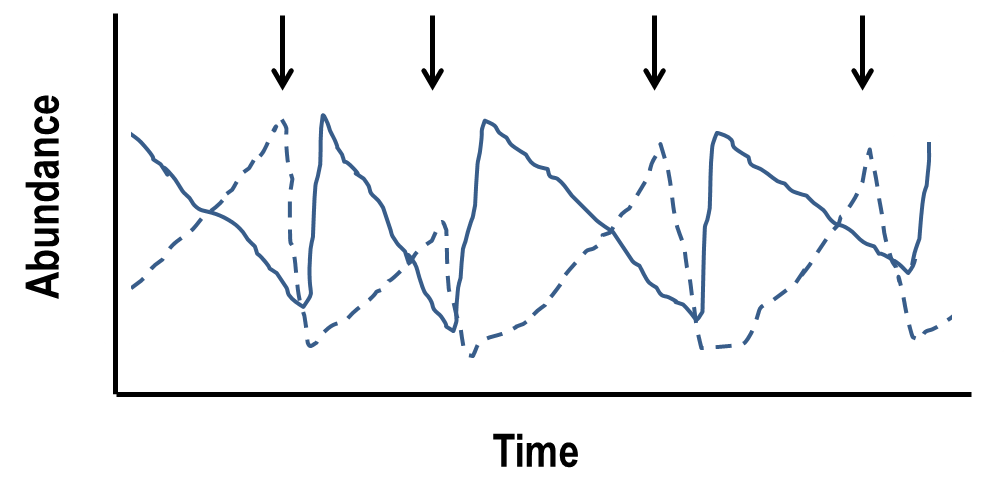 The dashed line must represent a climax species, since the abundance of that consumer grows during times without disturbance, and then declines after a disturbance. The solid line must represent a weedy species, since the abundance of that consumer increases quickly after a disturbance event.Which of the following could promote co-existence of competing species, even if one species is a superior competitor for a shared single resource (circle all that apply)?harvest of the superior competitorperiodic disturbances that favor the inferior competitorthe introduction of a predator species that prefers the inferior competitorthe inclusion of a second resource for which the inferior competitor (inferior based on the original resource) has a lower R*Given one example of an application of competition modeling.There are many correct answers to this question. Two examples that we discussed in class are:Reason 1. Competition models are useful for thinking about how natural communities are structured and, therefore, how management actions might affect different types of species (e.g., climax vs. weedy species). For example, a competition model might be useful for determining whether periodic disturbance (such as the use of prescribed fire) would promote co-existence of competing species.Reason 2. Competition models are useful for evaluating the impact of introduced species that may compete with native species. For example, competition models could be used to evaluate the effect of unintentionally introduced species (e.g., exotic species) and intentionally introduced species (e.g., for biocontrol or restoration) BEFORE the introduction actually occurs.**This is a challenging question. Be sure to read the questions for parts a-c carefully.    Note: there may be extraneous information provided.**A resource has a birth rate of 4 individuals per month and a death rate of 2 individuals per month due to non-predatory sources of mortality. The resource is eaten by two consumers that are not aggressive to each other. The conversion efficiency of both consumers is 0.5.  Consumer 1 has an attack rate that is 2 times greater than the attack rate of consumer 2. Consumer 1 has a death rate that is 4 times greater than the death rate of consumer 2. Given the equations below, answer the following three questions.Which consumer has the greater birth rate?Consumer 1 has an attack rate that is 2 times greater than the attack rate of consumer 2. We can define the attack rates for consumers 1 and 2, which are a1 and a2, respectively, in terms of their relative magnitudes as: a1 = 2a and a2 = aBoth consumers have a conversion efficiency of 0.5. So, c1 = c2 = 0.5.The birth rate of the consumers based on the equations above is acR. Using the information above, we can determine the birth rates for both consumers (b1 and b2) as:Based on these equations, the birth rate for consumer 1 is aR, whereas the birth rate for consumer 2 is 0.5aR, indicating the birth rate for consumer 2 is half the birth rate of consumer 1. Therefore, consumer 1 has the greater birth rate.What is the growth rate of each consumer at equilibrium?The growth rate of each consumer at equilibrium is zero!Answer to part c on next page…Does one species drive the other extinct at steady state? If so, which persists and which goes extinct?Consumer 1 has a death rate that is 4 times greater than the death rate of consumer 2. We can define the death rates for consumers 1 and 2, which are d1 and d2, respectively, in terms of their relative magnitudes as: d1 = 4d and d2 = d.From part a, a1 = 2a and a2 = a, and  c1 = c2 = 0.5.To determine if one consumer out-competes the other, we need to know R* for each consumer at equilibrium. The equations for R* for each consumer are (see Question 7 for the derivation of the R* equations):Plugging in the relationships above for the consumer death rates, attack rates, and conversion efficiencies yields:	Which simplify to:Based on these equations, R1* is twice as large as R2*, so R* for consumer 2 is lower than R* for consumer 1. Therefore, consumer 2 is the superior competitor and will, therefore, be alive at steady state. Consumer 1 will be extinct.